Mayans – Gods And Sacrifice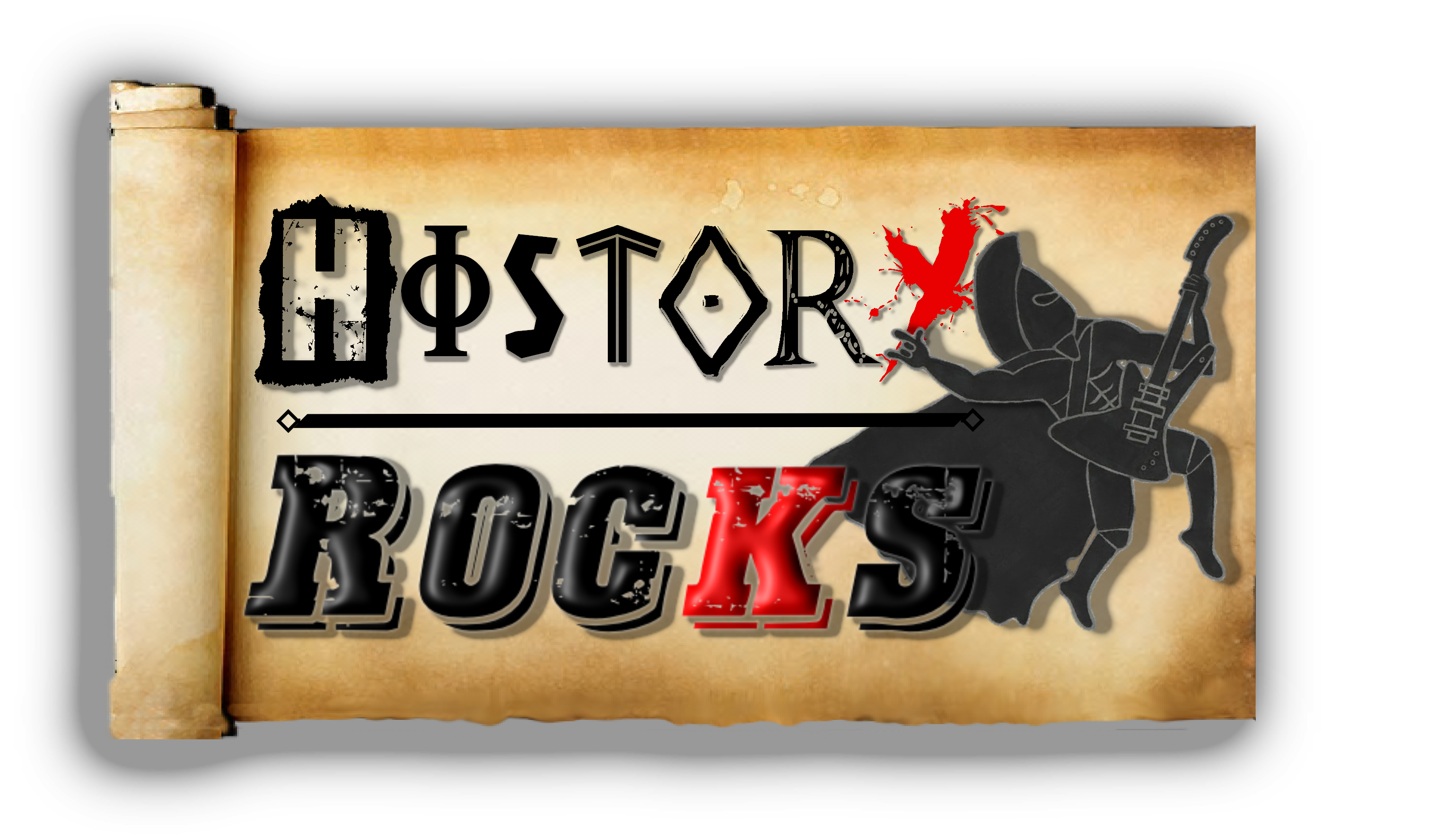 